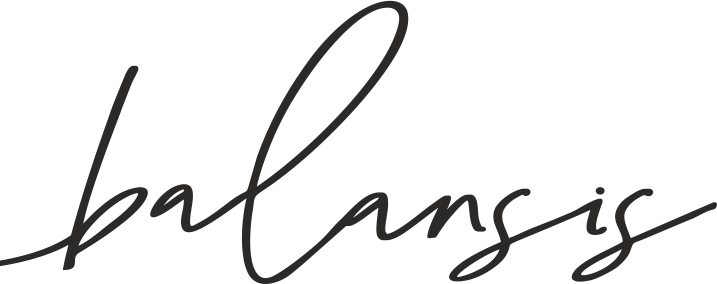 Formularz reklamacyjnyDane podstawoweImię*Nazwisko*+48	Nr telefonu*Adres e-mail*Nr rachunku bankowego*Dane zamówieniaData zamówienia*Numer zamówienia*Opis niezgodności towaru*Żądania reklamującego (zaznacz jedną z opcji)*:wymiana towaru na wolny od wadzwrot środkówPaczkę z reklamowanym produktem, fakturą i uzupełnionym formularzem reklamacyjnym należy odesłać na adres:Adama Mickiewicza 37/58               01-625             Warszawa